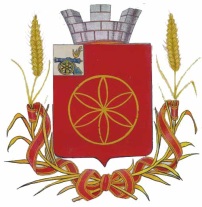 АДМИНИСТРАЦИЯ ПЕРЕВОЛОЧСКОГО СЕЛЬСКОГО ПОСЕЛЕНИЯ РУДНЯНСКОГО РАЙОНА СМОЛЕНСКОЙ ОБЛАСТИ                                                        П О С Т А Н О В Л Е Н И Еот 25 декабря  2017 г.  № 147        В соответствии с постановлением Администрации Смоленской области от 01.11.2017 года № 729 « О внесении изменений в постановление Администрации Смоленской области от 27.10.2005 г. № 311», решением Совета депутатов Переволочского  сельского   поселения  Руднянского  района Смоленской области от 31.10.2014 г. № 214 «О повышении размеров базовых (базовых должностных окладов) работников, не занимающих муниципальные должности муниципальной службы и исполняющих обязанности по техническому обеспечению деятельности Администрации Переволочского сельского поселения Руднянского района Смоленской области», Администрация Переволочского сельского поселения Руднянского района Смоленской области  постановляет:1. Внести в постановление Главы Переволочского сельского поселения Руднянского района Смоленской области от 30.12.2008 года № 28 «Об оплате труда работников, не занимающих муниципальные должности муниципальной службы и исполняющих обязанности по техническому обеспечению деятельности Администрации Переволочского сельского поселения Руднянского района Смоленской области» следующие изменения:1.1. Пункт 1 читать в следующей редакции:«Установить перечень должностей работников, исполняющих обязанности по техническому обеспечению деятельности Администрации Переволочского сельского поселения Руднянского района Смоленской области и размеры их должностных окладов согласно приложению № 1.».2. Настоящее постановление распространяет свое действие на правоотношения, возникшие с 01 января 2018 года.Глава муниципального образованияПереволочского сельского поселения Руднянского района Смоленской области                                     В.А.ЧерняковПриложение № 1ПЕРЕЧЕНЬ
должностей работников, исполняющих обязанности
по техническому обеспечению деятельности Администрации Переволочского сельского поселения Руднянского района  Смоленской области, и размеры их должностных окладов_____________________* Допускается двойное наименование должности в зависимости от специализации и выполняемых функций в той или иной сфере управления.О внесении изменений в постановление Главы Переволочского сельского поселения Руднянского района Смоленской области от 30.12.2008 года № 28 «Об оплате труда работников, не занимающих муниципальные должности муниципальной службы и исполняющих обязанности по техническому обеспечению деятельности Администрации Переволочского сельского поселения Руднянского района Смоленской области»Наименование должностиРазмер должностного оклада в зависимости от группы по оплате труда (рублей)2-я группаСтарший менеджер *7°399Менеджер*°6°996Бухгалтер*,  инспектор5 880